    Cessió d’espais 2023     Centre Cívic Drassanes      Dependències Reina Amàlia       (Casal de Barri del Raval)Notes:Les cessions tindran una durada màxima d’un trimestre.  Es podrà prorrogar o no la cessió en funció de la demanda i les necessitats del centre.Les faltes retirades, sense avís al centre, pot suposar la cancel·lació de la cessió.El centre es reserva la possibilitat de canviar i/o anul·lar la cessió d’espais, en funció de les activitats que es produeixin al centre (s’avisarà amb la màxima antelació possible).El pagament s’efectuarà abans o en el moment de la utilització dels espais amb targeta o transferència bancària. El centre no es fa responsable del material que cada grup/associació/entitat, porti o deixi al centre.La persona, entitat o grup que utilitza els espais del centre es fa responsable de la seva activitat pel que fa a l’organització global de l’acte i al compliment de la normativa d’ús.S’ha de deixar la sala com s’ha trobat i a l’hora acordada Està prohibit fumar i menjar als espais.He entès i accepto la normativa de cessions Vull factura Barcelona a Signatura del referent del grup / associació / entitat"De conformitat amb el Reglament (UE) 2016/679 del Parlament Europeu i del Consell, de 27 d'abril de 2016 i la Llei Orgànica 3/2018, de 5 de desembre, de Protecció de Dades Personals i garantia dels drets digitals, us informem que les vostres dades personals seran tractades per l’Ajuntament de Barcelona amb la finalitat de gestionar les activitats i les persones usuàries del Centre Cívic Drassanes i de les Dependències Reina Amàlia (Casal de Barri del Raval). Pot exercir els seus drets d'accés, rectificació, supressió, limitació del tractament, portabilitat i oposició, tot dirigint-se a PROJECTES I GESTIÓ DE SERVEIS SOCIALS S.L., ubicada a l'AV. DIAGONAL, 392 - 1r.1a., 08037 BARCELONA, o bé enviant un correu a rgpd@progess.com "        PREUS PÚBLICS 2023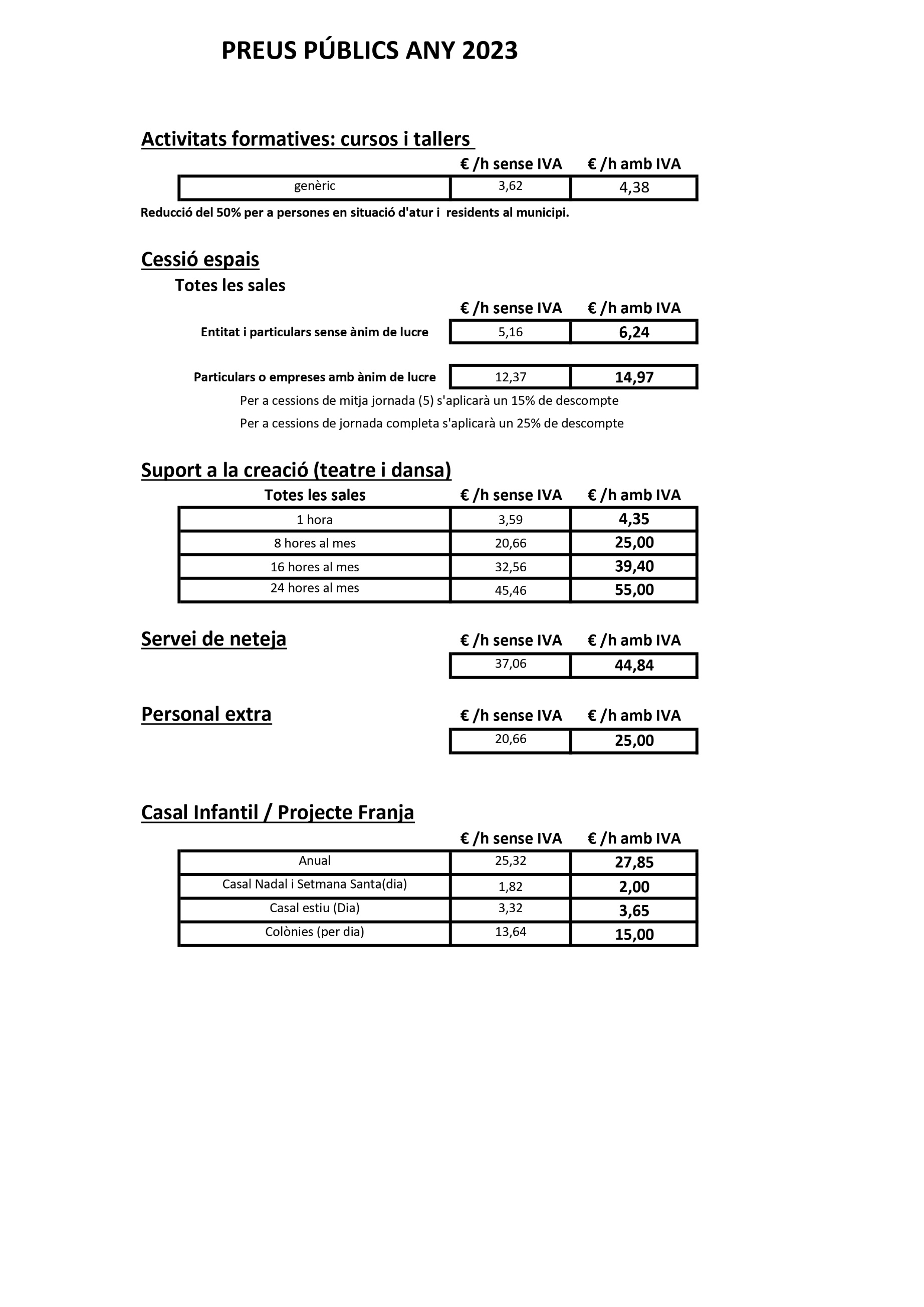 ModalitatGrup/Entitat/ParticularGrup/Entitat/ParticularNIF/DNINom i cognom del responsableNom i cognom del responsableDNI/NIETelèfone-mailAdreçaCPPreu/hora:Núm. Usuaris/esDia/esEspaiHorarisHoresBase imponibleIVAImport totalDia/esEspaiHorarisHoresBase imponible21%Import totalTOTAL